Zajęcia 3.04 (piątek)Temat kompleksowy: Zwierzęta na wiejskim podwórkuTemat dnia: Przysmaki zwierząt.Cele: Dziecko: śpiewa i inscenizuje powitankęśpiewa piosenkę, naśladuje głosy zwierząt występujących w utworzesłucha uważnie i wypowiada się na temat wysłuchanego utworułączy w pary zwierzęta i ich przysmakiklasyfikuje przedmioty według jednej cechyliczy elementy w zbiorzeinteresuje się zwierzętami żyjącymi na wsibierze udział w zabawach muzycznych, rytmicznie porusza się przy muzyceŚrodki dydaktyczne: piosenka z powitanki, piosenka ,,Kaczuszki”, tekst wiersza ,,Jak kotek zwierzęta mlekiem częstował” H. Bechlerowej, obrazki zwierząt z wiersza i ich przysmaków, piosenka ,,Woogie Boogie”, piosenka ,,Gąsienica Basi”, po 6 małych kopii obrazków przysmaków zwierzaków z wierszaPrzebieg zajęć: ,,Powitanka” - słowa powitanki: ,,Wszyscy są,  - klaszczemy 2xwitam Was,  - uderzamy o kolana 2xzaczynamy już czas,  - klaszczemy w dłonie - o kolana - w dłonie - o kolanajestem ja, jesteś Ty,  - pokazujemy na siebie - pokazujemy na dzieckoraz, dwa, trzy.”  - klaszczemy 3xhttps://www.youtube.com/watch?v=h9wMpq8kqkA,,Kaczuszki” - zabawa ruchowa.https://www.youtube.com/watch?v=zW1_ANe0l94,,Jak kotek zwierzęta mlekiem częstował” (fragment) - uważne czytanie i analiza wiersza H. Bechlerowej na podstawie obrazków. Dzieci wskazują zwierzaki z wiersza i nazywają je.H. Bechlerowa1. To jest Filik – kotek bury. Ma wąsiki i pazury.Dobry jest ten kotek Filik: chce, by wszyscy mleko pili.2. Stanął Filik przy kurniku.- Czy chcesz mleka, koguciku?Lecz kogucik z kurką czarną na śniadanie jedli ziarno.3. Koło żłobu stoi konik. Filik ładnie się ukłonił.- Lubisz mleko?- Nie, ja rano smaczny owies jem i siano.4. Do królika kotek podszedł.- Pij, pij mleczko, bardzo proszę!Ale królik siadł pod drzewkiem: chrupu, chrupu – gryzł marchewkę.5. Więc do krówki poszedł kotek.- Czy na mleko masz ochotę?- Nie, Filiku, bo ja przecież jem zieloną trawkę w lecie.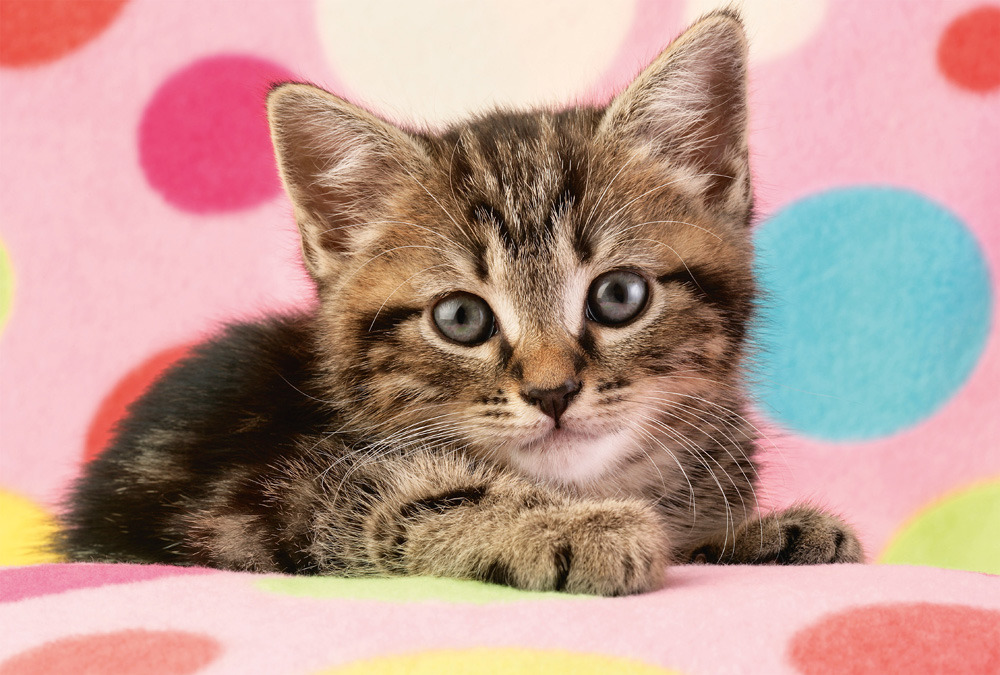 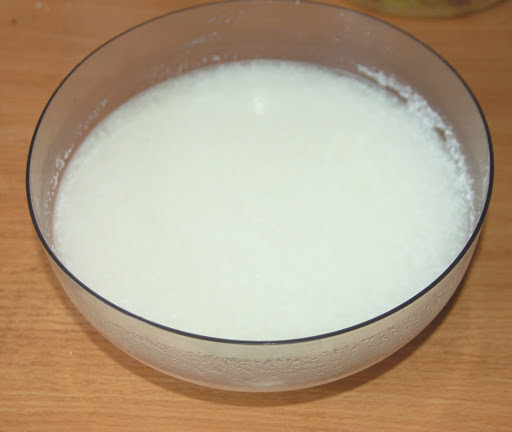 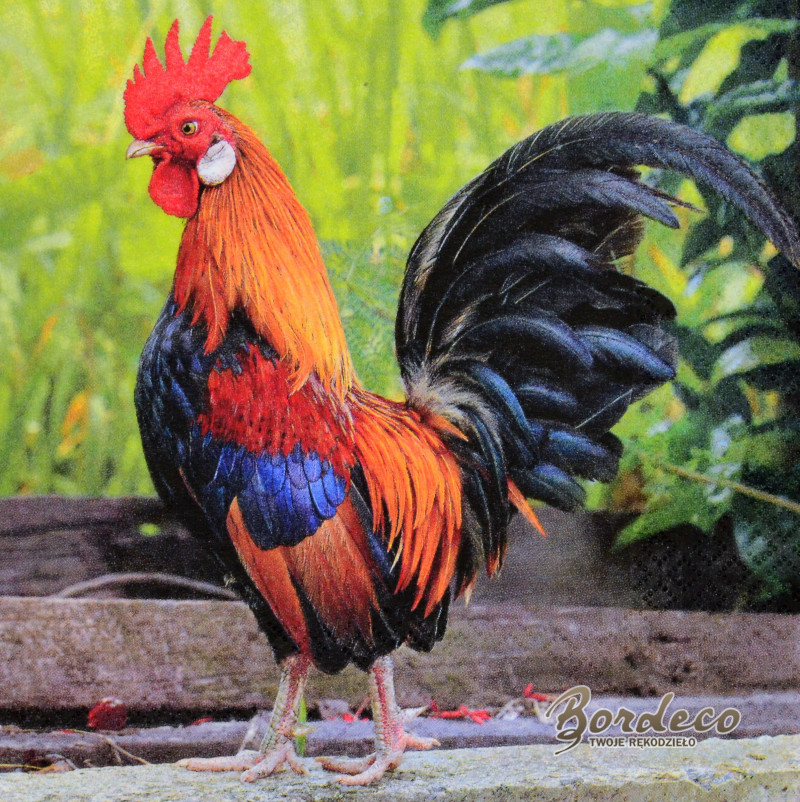 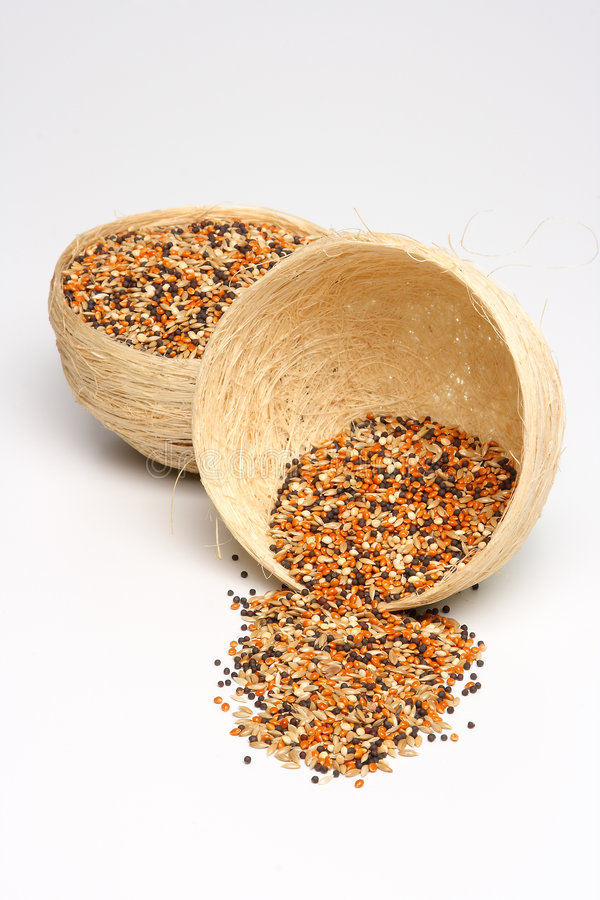 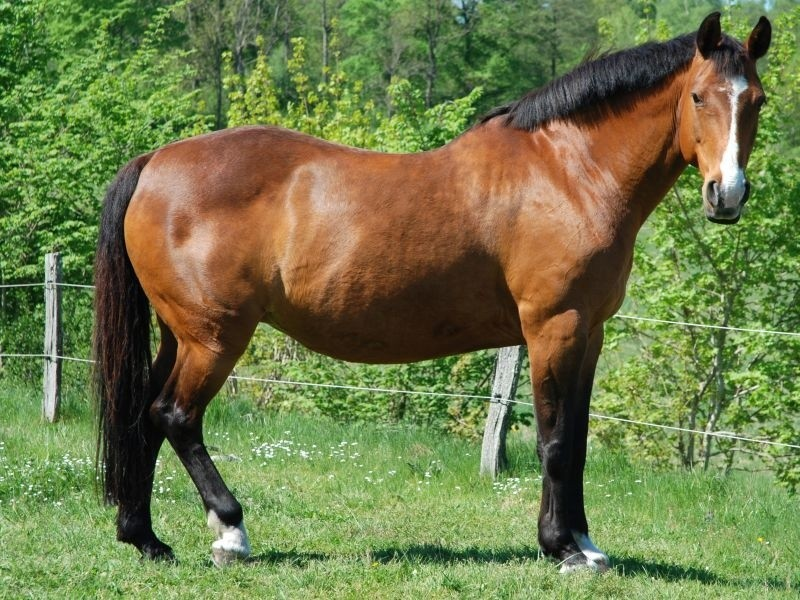 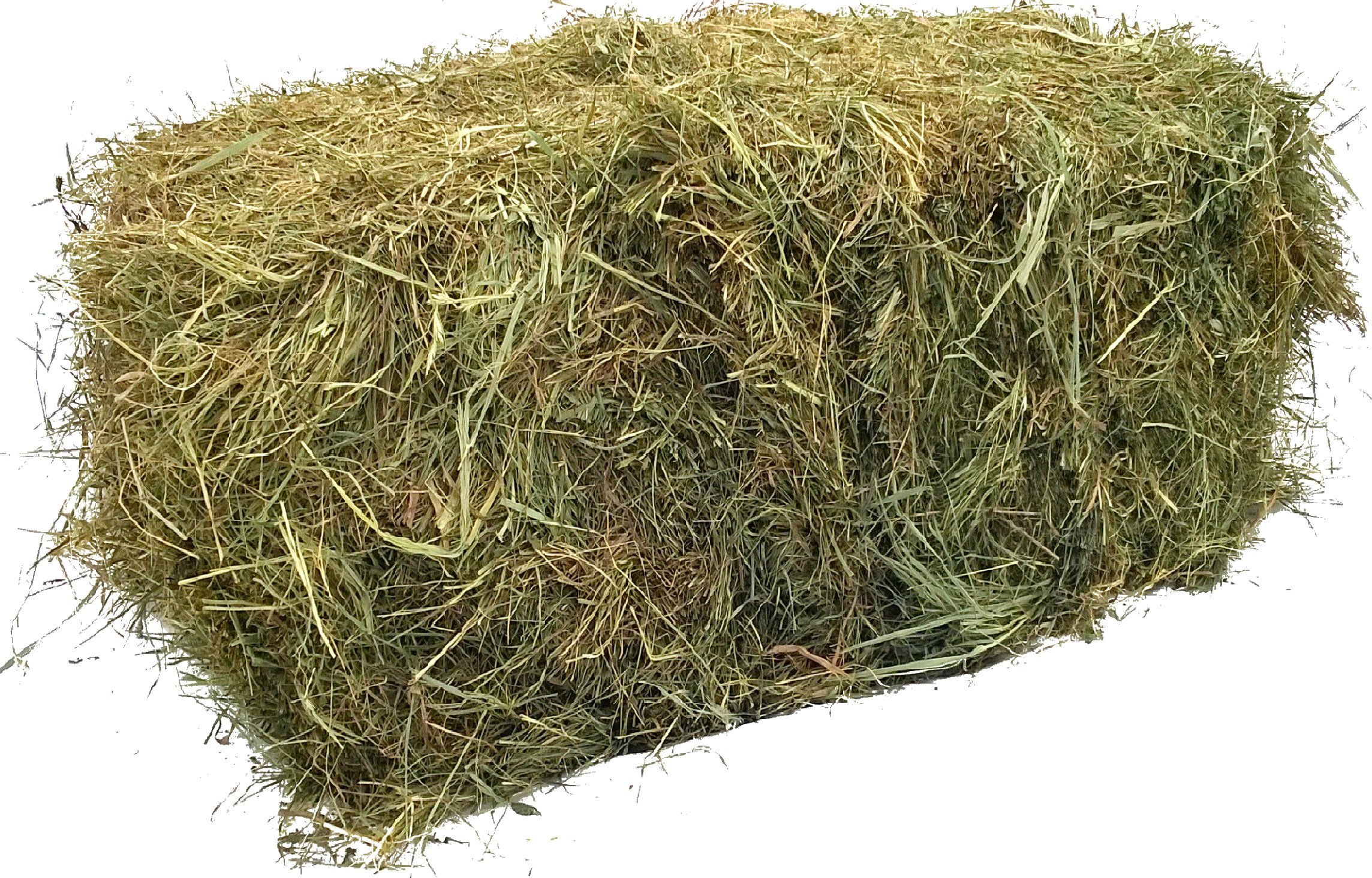 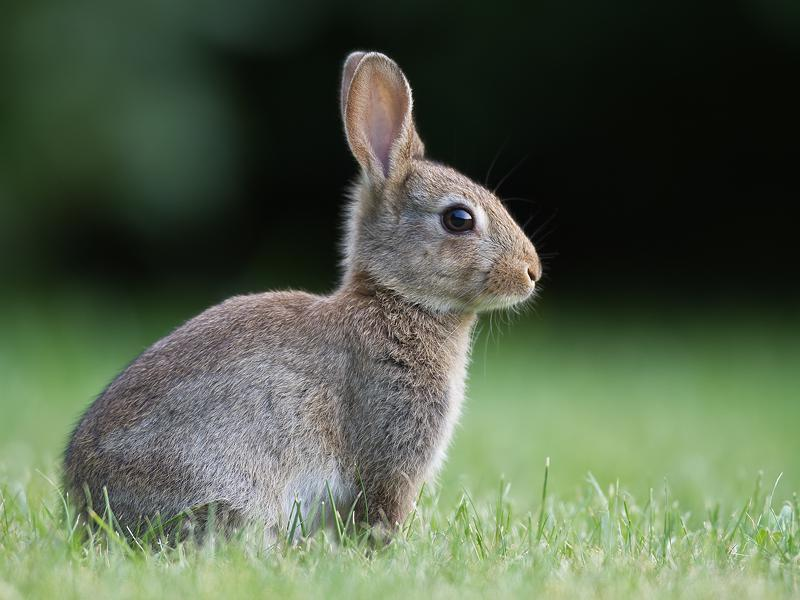 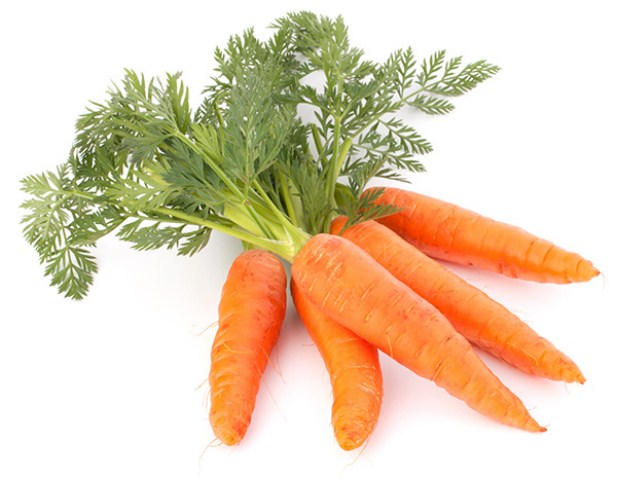 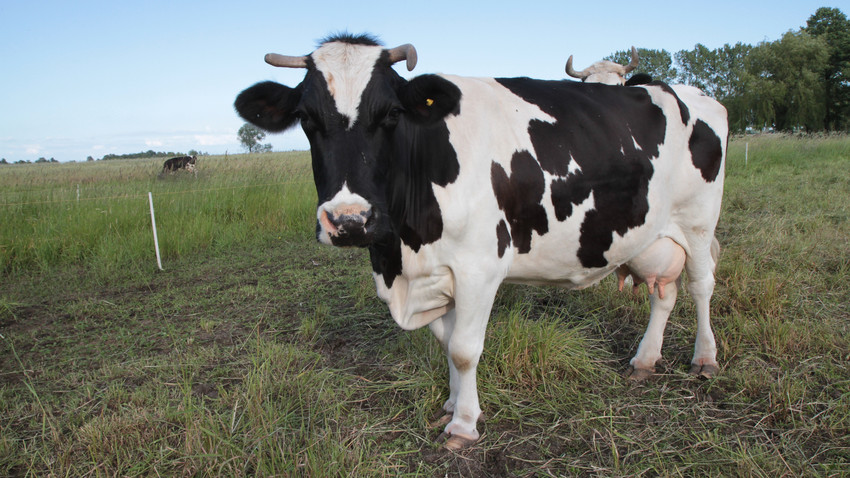 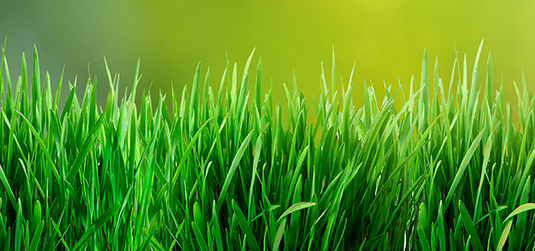 ,,Boogie Woogie” - zabawa muzyczno - ruchowa.https://www.youtube.com/watch?v=sXqaZUp2N-w,,Gąsienica Basia” - zabawa muzyczno - ruchowa.https://www.youtube.com/watch?v=7IaZC3DvH54&t=27s„Przysmaki zwierząt” – zabawa dydaktyczna. Połącz w pary zwierzę - przysmak korzystając z obrazków powyżej.,,Mniam mniam mniam…” - zabawa matematyczna. **Proszę skopiować obrazki przysmaków w rozszerzeniu jpg i wydrukować w ilości 6. Następnie wyciąć i położyć w kole (może być ze sznurka, wstążeczki, hula hop - co macie Państwo w domu ;) ) Ustawcie Państwo zwierzaki według kolejności z wiersza, jedno pod drugim. A teraz poproście: ,, dwa mleczka dla kotka” , ,,jedną trawkę dla krówki” itp.